									Répertoire : Numéro de rôle général :	Date d'introduction :Les pièces produites par la partie demanderesse seront communiquées dans les 8 jours de l'introduction.  Les pièces produites par la partie défenderesse ou toute autre partie, seront communiquées avec les conclusions.  Attention, cela n'exclut pas le droit du demandeur de produire de nouvelles pièces avec ses propres conclusions.Les conclusions seront communiquées et remises au greffe dans l'ordre et selon les délais suivants :La durée des plaidoiries est évaluée comme suit par les différentes parties :- partie demanderesse    :       minutes.- partie défenderesse      :       minutes.- autres parties                :       minutes +       minutes. La durée totale des plaidoiries est dès lors de :	minutes.Signature(s)Vu l'accord des parties sur les délais pour conclure, tel que précisé dans leur demande.Il convient de confirmer ces délais pour conclure et de fixer la date d'audience pour plaidoirie, comme précisé aux motifs de la présente ordonnance.Rappelons aux parties que, conformément à l'article 756 du Code judiciaire, les pièces devront être déposées au Greffe de la Justice de Paix de céans au moins quinze jours avant l'audience fixée pour les plaidoiries.PAR CES MOTIFSNous, ……………………………………….., Juge de paix du canton de ……………………………, assisté de ……………………………………….., Greffier,Fixons la cause à l'audience publique suivante :Fait à l'audience publique  de  la Justice de paix du canton de ……………………………………..,Le ………………………………………..Le Greffier,				Le Juge de Paix,(s)				(s)JUSTICE DE PAIXDU CANTON DE…………….……………………………..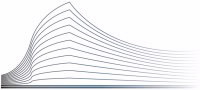 DEMANDE DE FIXATIONEn application de l'article 747 du Code judiciairePartie(s) demanderesse(s)Conseil(s)Partie(s) défenderesse(s)Conseil(s)Autre(s) partie(s)Conseil(s)Nom de la partieType de conclusionsDateAu plus tard leAu plus tard leAu plus tard leAu plus tard leAu plus tard leAu plus tard leAu plus tard leAu plus tard leAu plus tard leLes soussignés dispensent le greffe de notifier l'ordonnance ci-après : OUI - NONdu (des) demandeur(s)du (des) défendeur(s)de(des) autre(s) partie(s)ORDONNANCE en application de l'article 747 du Code judiciaireDATEHEUREDUREE